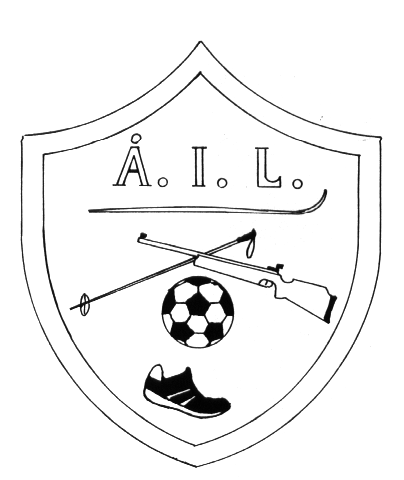 Åsbygda ILs fond for unge utøvereBakgrunn for fondet:Åsbygda Idrettslag mottok i 2010 en minnegave etter Torill Lersveens bortgang, og det ble bestemt at denne gaven skulle brukes til å starte opp et fond for å kunne støtte unge idrettstalenter og idrettsutøvere fra Åsbygda.Fondet finansieres over det vanlige driftsbudsjettet til idrettslaget, og rammene fastsettes derfor i hovedlagets budsjett fra år til år, men maksimal årlig ramme skal være kr 15 000.
Søkekriterier:Ungdom i alderen 14-19 årBostedsadresse i ÅsbygdaMå være medlem av Åsbygda ILMan kan drive sin aktivitet i annen klubb enn Åsbygda IL, men man må være medlem av Norges idrettsforbundUtøvere av lagidretter og individuelle idretter kan søke,men støtte gis kun til enkeltutøvere, ikke lagEn utøver kan maksimalt få støtte 2 ganger fra fondetUtgifter må dokumenteres og må være pådratt i det året det søkes for eller i påfølgende år.
Hva kan man få støtte til?Kjøp av idrettsutstyrDeltakelse på samlingerReiseutgifter i forbindelse med samlinger, konkurranserAndre direkte utgifter til utøvelse av idretten (dog ikke medlemskontingenter, treningsavgifter, startkontingenter o.l.)
Hva skal søknaden inneholde?Litt om deg selv, din idrett og ditt forbundLitt om konkurranser og aktiviteter du deltar i, hvilke meritter du eventuelt harDine ambisjoner eller ønsker for idrettskarrieren osvBeskriv hva du ønsker støtte tilHvilket beløp du søker om, maksimalt beløp man kan søke om er kr 5 000Behandling av søknadenAlle innkomne søknader for året blir tatt opp til en samlet behandling i styret i Åsbygda Idrettslag hovedlaget. Dette skal skje innen 2 måneder etter søknadsfristens utløp. Søkerne får et skriftlig svar innen 3 måneder etter søknadsfristens utløp. Evt innvilget søknad om støtte, utbetales etterskuddsvis mot framlagt dokumentasjon.Søknadsfrist er 31.12. hvert år. Skriftlige søknad til: Åsbygda Idrettslag hovedlaget
v/Olav Sagen
Andrew Furuseths veg 235
2332  ÅSVANG 